watermelon=καρπούζι (karpouzi)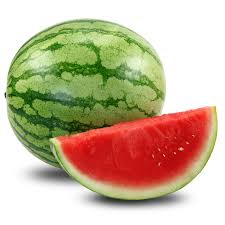 I like watermelon  berries=βατομουρα (vatomoura)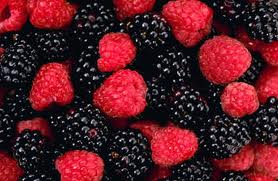 My brother doesn’t like eating berriesstrawberries=φράουλα(fraoula)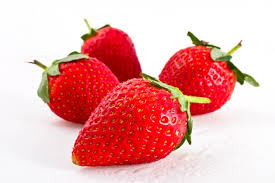 I eat strawberries in summerapple=μηλο(milo)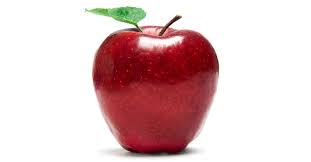 Apple is very healthycherries=κερασια(kerasia)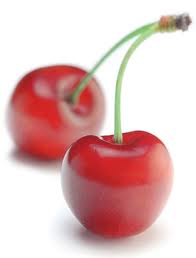 I don’t like eatting cherriespineapple=ανανάς(ananas)]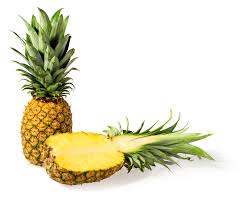 My sister likes eatting pineapple very muchbanana=μπανάνα(banana)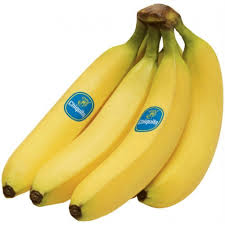 Monkeys likes eating bananasmelon= πεπόνι (peponi)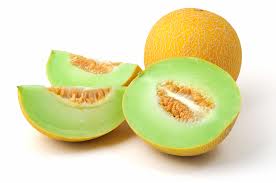 My mother likes melonsplum=δαμάσκηνο(damaskino)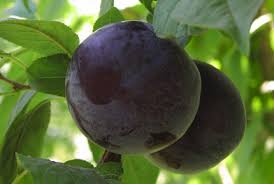 Many people like eating plumsapricot=βερίκοκο(berikoko)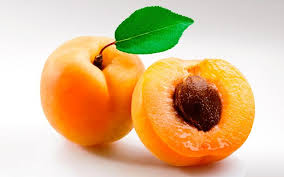 Apricot is very tasty